Name: _____________________________A Class Divided Response QuestionsWhat did you learn from this film?Did any part of the film surprise you? Do you think someone of a different race, ethnicity or religion would also find it surprising?What did the children's body language indicate about the impact of discrimination? In the prison seminar, one of the white women says that all people face some kind of discrimination. Another woman challenges her, claiming that whites can't really know what it's like to face discrimination every minute of every day. Do you think this is true? Explain.How did the negative and positive labels placed on a group become self-fulfilling prophecies? (Ex: someone tells you that you are a slow runner. You start believing it and actually start to run slower)Could an activity like Elliot’s be allowed be done in schools today? Explain why or why not. 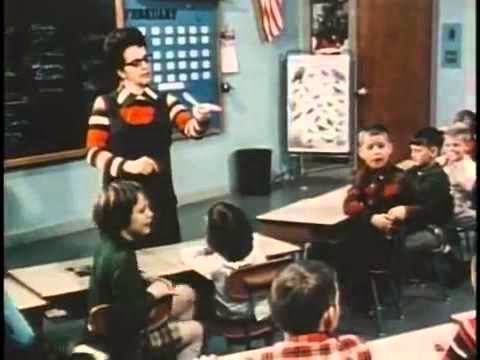 